Приветствую студентов реставраторов !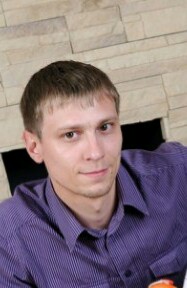 Меня зовут Быков Александр Владимирович, я    преподаватель по дисциплине 01.01  «Реставрация декоративных штукатурок и лепных изделий», и 02.01 «Реставрация декоративно художественных покрасок». Я являюсь мастером  производственного обучения в Красноярском строительном техникуме. Процесс обучения  будет выстроен следующим образом:На протяжения всего дистанционного обучения по дисциплине 01.01  «Реставрация декоративных штукатурок и лепных изделий», и 02.01 «Реставрация декоративно художественных покрасок», я буду выкладывать для вас  ежедневные задания в 10:00, после получения задания вам необходимо уведомить меня в течение 30 минут , о том что , Вы студент группы 18 Р  Иванов(а) .А.А. задание получил(а). Студент , который не отписался преподавателю считается отсутствующим на уроке и ему засчитывается как «прогул!»  После изучения теоретической части урока вам необходимо будет выполнить задание, см.ниже  Задание для студентов:Внимательно изучить материал, схемы картинки , видео ролик ,либо презентацию и приступить к выполнению задания.Все задания выполняются в  письменном виде и отправляются Word- документе.Перед тем как отправить документ  его обязательно подписать: студент Ф.И.О.гр18Р  .После выполнения задания  в  письменном виде фотографируете свой результат и прикрепляете фото.После того как все выполнили, пишите Заключение: на основании изученного материала я освоил(а)………, для меня осталось непонятным…..,прошу разъяснить некоторые моменты.После всего выше перечисленного, вам необходимо отправить материалы  до  17: 00  мне на почту sasha08004@bk.ruПринимается  2 документа:  выполненное задание и  заключение в Word- документе. Присланное задание после 17:00 не принимается.Студенты, у которых нет компьютера, все задания можно выполнять на телефоне.По возникающим вопросам вы можете позвонить или задать вопрос :телефон  - 8 913 592 1126 почта -  sasha08004@bk.ru«вконтакте» гр 18р (где проходила теория)12.Сроки прохождения практики:У.П -01.01 «Реставрация декоративных штукатурок и лепных изделий»с 27.04.  по 20.05.2020.г.г.У.П- 02.01 «Реставрация декоративно художественных покрасок».с 21.05. по 20.06.2020.г.гНадеюсь на плодотворное сотрудничество!